Colegio AntilMawida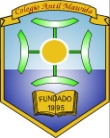 Departamento Educación FísicaProfesor: Camilo Navarrete LNivel: III° medioGUIA DE AUTO APRENDIZAJE EDUCACIÓN FISICA III° Medio ElectivoNOMBRE:_____________________________________________________FECHA:________ I.- Conoce los alimentos, la pirámide alimenticia como se compone y sus recomendaciones.https://www.youtube.com/watch?v=LwEsUQJ_auAhttps://www.youtube.com/watch?v=dJMG3AISmxQhttps://www.youtube.com/watch?v=4MEfZRGHefwII.- ordena los siguientes alimentos.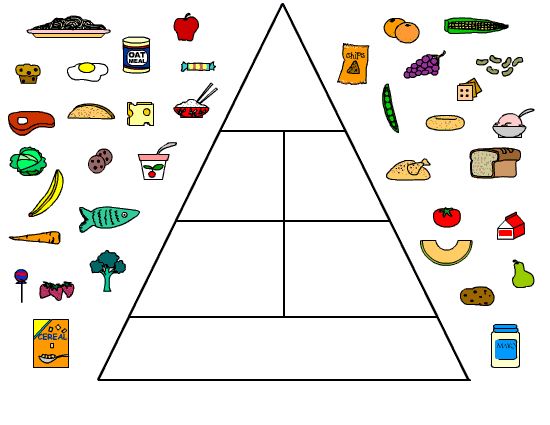 III.- Responder:https://www.youtube.com/watch?v=hK_aP-3LygMhttps://www.youtube.com/watch?v=KyZ3Q0L_w5Y¿Cuáles son los alimentos que nunca deben faltar?¿Cuál es la importancia de las grasas?¿Cuál es la importancia de las proteínas?¿cuál es la importancia de los vegetales?¿Cuál es la importancia de los carbohidratos?IV. Completa.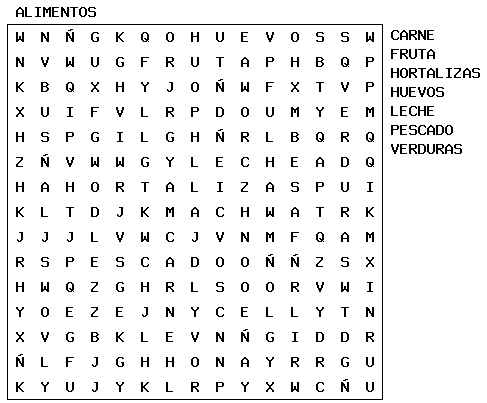 TEMAEstilo de vida saludableOBJETIVOConocer los alimentos y sus propiedades.